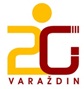 RASPORED ZVONA – POSLIJEPODNEVNA SMJENA1. sat: 13,45 h – 14,25 h2. sat: 14,30 h – 15,10 h3. sat: 15,15 h – 15,55 hVELIKI ODMOR: 15,55 h – 16,10 h4. sat: 16,10 h – 16,50 h5. sat: 16,55 h – 17,35 h6. sat: 17,40 h – 18,20 h7. sat: 18,25 h – 19,05 h*nastavni sat skraćen je s 45 min na 40 min                                                                                                                Ravnateljica:										Zdravka Grđan, prof.